МБОУ «Школа №16 им. Героя Советского Союза  И.А. Л апенкова»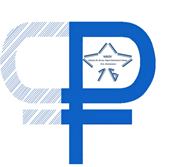 Базовая муниципальная площадкаСЦЕНАРНАЯ РАЗРАБОТКАСЕМИНАРА-ПОГРУЖЕНИЯ «ФИНАНСОВЫЙ ДАЙВИНГ»(25 февраля 2021 г., Дом учителя)Цель: погружение педагогов города в вопросы и проблематику формирования финансовой грамотности у обучающихсяЗадачи:Расставить содержательные  акценты и очертить проблемное поле в области финансовой грамотности обучающихсяПознакомиться с возможными финансовыми рисками в современном мире  Освоить педагогический  инструментарий, способствующий формированию умений планирования и управления финансамиСпикеры: Чернова Н.Ю., директор МБОУ «Школа №16 имени Героя Советского Союза И.А.Лапенкова»Артёмова Марина, представитель СБЕРбанка, начальник сектора продаж розничных продуктов №6 г.АчинскКостикова Е.А., специалист по прямым продажам СБЕРбанкаСкакун И.С., специалист по прямым продажам СБЕРбанкаВедущие: Мозина Е.В., Гуркова О.М.Ассистенты: Миллер Е.А., Киселева Е.Н., Голомзик О.А., Зиборова В.О., Толстихина А.В. Время/ЭтапНазвание/ответственныйХод мероприятияСинхросопровождение14:30«Встреча в порту»(фойе Дома учителя)Стол №1 «Регистрация участников»/Волкова И.А.Стол №2 «Приветственный СБЕР банк»/ специалисты по прямым продажам: Костикова Елена АндреевнаСкакун Ирина Сергеевна Стол№3 «Финансовый батл»/Киселёва Е.Н.Стол№4«Финансовый пин-понг»/ Голомзик О.А.Стол №5«Финансовый онлайн-тест»/Зиборова В.О.Регистрация всех участников семинара: заполнение регистрационных листоввручение программы семинаравручение анкеты-отзывавручение «кошельков» /1*ООМузыка/фойеМузыка/видео ряд/актовый зал15:00«Морские границы»(актовый зал)Границы полезности финансовой грамотности Чернова Н.Ю. Приветствие (Чернова Н.Ю):Границы полезности финансовой грамотности:муниципальный проект по ФГбазовая муниципальная площадкастимулирующие условия для ООпочему СБЕР банк?еdutainment – технология игры и развитияФанфарыОтбивка Презентация15:15«Морские  рифы 1» (актовый зал)«Финансовая безопасность: как расходы превратить в доходы»СБЕР банк Костикова Елена АндреевнаСкакун Ирина СергеевнаМозина Е.В.(комментарий):Бросаясь в просторы океана «Финансовый» мы часто не задумываемся о том, что ждёт нас в глубинах, а что скрывает поверхность. Этот океан огромен и необъятен. Вид его притягателен. Границы на карте размыты и не видны.Как не утонуть в океане  финансов и воспитать будущее поколение, которое сможет погружаться в эти просторы без риска и страха, обдуманно и рационально? «Дайверы должны иметь  оборудование для погружения, которое проходит проверку и гарантирует определенные условия безопасности. В финансовом мире мы пользуемся тоже специфическим оборудованием: банковскими картами.Какие риски могут вас окружать, раскроют сотрудники СБЕР банка.Они обучат вас  и помогут не опасаться глубин финансового океана»Презентация СБЕР банка 1 «Финансовая безопасность – инфоурок»(Раздача «финграмиков» ассистентами)15:25«Морские  рифы 2» (актовый зал)Практические приёмы формирования у обучающихся  понятий «финансовые риски», «финансовая грамотность», «финансы» (на примере ресурса TikTok)Мозина Е.В.Мозина Е.В.(вводное слово):Сегодня мы представим опыт маленьких дайверов - воспитанников детского сада и учащихся начальных классов города Ачинска. Начинающие дайверы Финансового океана, получив первый опыт погружения, представят его вам.В качестве примеров, с которыми вы сегодня будете работать мы предлагаем рецензированный материал, рекомендованный для внедрения в образовательный процесс на принципах метапредметности и универсальности.В ходе семинара вы пополните ваши «кошельки» «финграмиками», которые составят основу финансового депозита вашей школы на данной пилотной площадке. Будьте активны! Формируйте свой депозит!Отбивка1. Видеоряд «Финансы глазами  детей»:(видеоролики для воспитанников детского сада)2. Клип Голомзик Марии, воспитанницы МДОУ №41)3. Клип для обучающихся начальных классов (видеоролики Васильева Матвея, Обуховой Вероники)15:35«Морские  рифы 3» (актовый зал)Онлайн-практикум «Мои финансы»/ возможности сервиса СБЕР банк online Костикова Елена АндреевнаСкакун ИринаСергеевна/ СБЕР банкМозина Е.В. (комментарий)Чтобы плавать в Финансовом океане безопасно и красиво, есть такие бонусы «Спасибо». Представители СБЕР банка раскроют тайны получения, накопления бонусов, научат нас анализировать собственные финансы с помощью приложения СБЕР банка.Отбивка Презентация СБЕР банка 2«Мот финансы»Раздача «финграмиков» ассистентами15:45«Морские  рифы 4» (актовый зал)Практические приёмы формирования у обучающихся  понятий «финансовые риски», «финансовая грамотность», «финансы» Мозина Е.В.Мозина Е.В. (вводное слово)1. Чековая история«Не каждый раз мы бросаемся в глубины Финансового океана, чаще мы находимся на мелководье пополнения потребительской корзины. Без опаски плаваем в теплых будничных просторах, не замечая  красивых жгучих медуз – цен. Они рядом и мы привыкли их видеть…Сегодня мы попытаемся обучить вас этому». Разделитесь, пожалуйста, на группы по 2-3 человека и познакомьтесь с заданием на ваших столахЗадание для группы: Прочитайте чековую историю одного похода в магазин. Расшифруйте и запишите в таблицу «Легенду чека». Выявите финансовые риски, которым подвергается семья при походе в магазин. При необходимости воспользуйтесь «Справочным материалом».Учтите, вся легенда перед вами!Выполнив задание, заполните графу «Цель практического задания»,каждая группа представит свой вариант. Ваша группа отмечает в таблице «+» в разделе «Проверка ответов» наличие такого ответа. Вторая группа читает ответы, которые не дали участники группы №1, и так далее. 2. «Как накопить на мечту» «У каждого дайвера есть мечта «Найти клад». В мире финансов у каждого есть свои мечты. Представьте, что ваша группа – это семья.Изучите все вместе материал по финансовой игре «52 недели богатства»Определите группой цель игры, сформулируйте задачи. Каждый участник должен определить свою сумму итогового отложения (у кого-то ипотека, кредиты и т.д.)Каждый участник должен посчитать и заполнить свой вариант, приемлемый для него и его семьи.Отбивка Видео ряд/презентацияРаздача «финграмиков» ассистентамиРаздача «финграмиков» ассистентами16:15«Морские  течения»: план работы базовой площадки (актовый зал)Перспективы работыБазовой муниципальной площадкиЧернова Н.Ю.Чернова Н.Ю.форматы работы/очно, дистанционно ешколаГероя.рфрезультат: банк данных и финансовая олимпиадапериодичность мероприятий: установка на мероприятия марта 2021      виртуальный семинар «Финансовый радар»»,        методический семинар «Финансовый маяк»Отбивка Презентация плана работы базовой площадки на 2021 годПодведение итогов ассистентами (кошельки с «финграмиками») Составление рейтинговой таблицы ООЗаполнение анкет-отзывов  16:20 «Причал» (актовый зал, фойе)Рефлексия Гуркова О.М.Гуркова О.М.Заполнение анкет-отзывовПесня «Деньги, деньги, деньги»Депозит «Приплыли»: подведение итогов, рейтинг «кошельков»Награждение ОО/ДОУ (карта ВТБ-банка )Чернова Н.Ю.ОтбивкаСлайд Lapbook 2021с рейтингом ОО по результатам работы на семинаре практикумеОтбивка